CHLOE FARNWORTH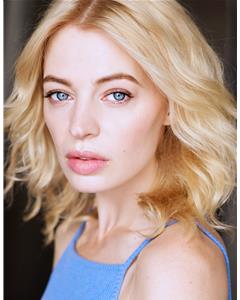 Location:	Los Angeles, United States of AmericaHeight:	5'7" (170cm)Playing Age:	18 - 30 yearsAppearance:	WhiteNationality:	British, AmericanEye Colour:	BlueHair Colour:	Blond(e)Hair Length:	LongVoice Character:	NaturalVoice Quality:	SmoothCredits:2017, Feature Film, Mary, OTHER MONSTERS, Dirtfoot Films [USA], Ben Lanoha2017, Feature Film, Tera, FIRST HOUSE ON THE HILL, First House Hill [USA], Matteo Saradini2017, Feature Film, Maya, STEPS, [USA], Fernando Sanchez and Pascual Sisto2017, Film, Fiona, WANDERING EYES, MK&T Productions [USA], Makan Talayeh2016, Feature Film, Colleen, BIGGER THAN THE BEATLES, Fortaleza Filmworks [USA], Vaughn Juares2016, Feature Film, Freedom, SOY NEGRO, CNC [USA], Rafi Pitts2016, Film, Maura, THIS DAY FORWARD, Soup Film [USA], Joachim Back2016, Feature Film, Ava, AVA'S IMPOSSIBLE THINGS, Soul Kiss Films [USA], Marina Rice Bader2016, Feature Film, Nakada, ROAD WARS, Asylum [USA], Mark Atkins2015, Feature Film, Angel, INTO THE BLACK, Power Up Films [USA], James Burkhammer2015, Feature Film, Amanda, BOND: KIZUNA, IKI Company [USA], Ryuji Yamakita2014, Feature Film, Aideen, CIRCLES, Elephant Features, Jonnie Hurn & Ian Manson2014, Feature Film, Ange, THE DEVILS BARGAIN, Monk3ys Ink Films, Drew Cullingham2014, Feature Film, Angel, DIRTY MONEY, Insight Films, Adam Tysoe2013, Feature Film, Asgardian Waitress, THOR: THE DARK WORLD, Marvel Studios, Alan Taylor2013, Feature Film, Pearl, GET LUCKY, Gateway Films and Atlas Entertainmant, Sacha Bennett2012, Feature Film, Alice, BLACK SMOKE RISING, Monk3ys Ink Films, Drew Cullingham2012, Feature Film, The Virgin Mary / Charlotte, FULLL FIREARMS, City Projects, FLAMIN and Serpentine Gallery, Emily Wardill2010, Feature Film, Dusty Mellow Kane, THE WRACH, Witch House Films, Asa Bailey2017, Television, Alecto, SINBAD AND THE WAR OF THE FURIES, The Asylum [USA], Scott Wheeler2016, Television, Ida, MARTIAN LAND, SandPile Films LLC [USA], Scott Wheeler2015, Television, Magic Castle Magician - Guest Star [USA], NICKY, RICKY, DICKY & DAWN, Nickelodeon, Jonathan Judge2013, Television, Swimsuit Model (3 episodes), WHAT REMAINS, BBC Drama Productions, Coky Giedroyc2011, Television, Georgia (1 episode), RANDOM ACTS - CARLYLES HANDS, Channel 4, Emily Wardill2017, Television, Alecto, SINBAD AND THE WAR OF THE FURIES, The Asylum [USA], Scott Wheeler2016, Television, Ida, MARTIAN LAND, SandPile Films LLC [USA], Scott Wheeler2015, Television, Magic Castle Magician - Guest Star [USA], NICKY, RICKY, DICKY & DAWN, Nickelodeon, Jonathan Judge2013, Television, Swimsuit Model (3 episodes), WHAT REMAINS, BBC Drama Productions, Coky Giedroyc2011, Television, Georgia (1 episode), RANDOM ACTS - CARLYLES HANDS, Channel 4, Emily WardillSkills:Accents & Dialects:(* = native)	American-California, American-Southern States, American-Standard, American-Western States, Australian, Birmingham, Bristol, Cornwall, Essex, Indian, Welsh-Standard, West Country, YorkshireMusic & Dance:(* = highly skilled)	Ballet, Burlesque, Cha Cha, Choreography, Contemporary Dance, Freestyle Dance, GuitarPerformance:	Physical Theatre, TV PresentingSports:(* = highly skilled)	Horse-jumping, Horse-riding, Kayak, Surfing, Swimming, YogaVehicle Licences:	Car Driving LicenceOther Skills:	Face Painting, Improvisation, PaintingTraining:** Green Card Holder **Central School of Speech and DramaDance and Theatre PerformanceCollege Gwent 2005-2007International School of Screen ActingActors Centre London (on going)